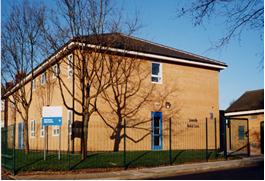 IT – Data Manager Full Time Post Hourly Rate £9.50 - £10.00 per hour depending on experienceIT – Data Manager required join our team @ Somerville Medical Centre Busy Practice of 8,500 Patients applicant must have experience of NHS and EMIS systemsPlease see Job Spec / Job Description attachedEmail   CV and covering letter to Practice Manager anita.swift@nhs.net Deputy Practice Manager   Ali.neilson@nhs.net 